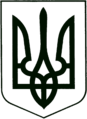 УКРАЇНА
МОГИЛІВ-ПОДІЛЬСЬКА МІСЬКА РАДА
ВІННИЦЬКОЇ ОБЛАСТІ                                                           РІШЕННЯ №529Про прийняття благодійної пожертви          Керуючись ст.ст. 25, 26, 59, 60 Закону України «Про місцеве самоврядування в Україні», відповідно до Закону України «Про благодійну діяльність та благодійні організації», постанови Кабінету Міністрів України від 05 березня 2022р. №202 «Деякі питання отримання, використання, обліку та звітності благодійної допомоги», -міська рада ВИРІШИЛА: Прийняти безоплатно в комунальну власність Могилів-Подільської міської територіальної громади в особі Могилів-Подільської міської ради Вінницької області (код ЄДРПОУ 26340549, 24000, Вінницька обл., місто Могилів-Подільський, площа Шевченка, 6/16) транспортні засоби:  DAIMLERCHRYSLER (D), 2002 року випуску, номер шасі _____________________; - EVOBUS, 2005 року випуску, номер шасі ________________________.  Ціль благодійної пожертви – розвиток Могилів-Подільської міської     територіальної громади.Затвердити договір благодійної пожертви від 30.05.2022 року.Передати в оперативне управління управлінню житлово-комунального господарства Могилів-Подільської міської ради (код ЄДРПОУ 21724512, 24000, Вінницька обл., місто Могилів-Подільський, площа Шевченка, 6/16)  транспортні засоби, зазначені в пункті 1 даного рішення. Створити комісію з приймання-передачі транспортних засобів комунальної власності, зазначених в пункті 1 даного рішення, на баланс управління житлово-комунального господарства Могилів-Подільської міської ради згідно з додатком. Доручити управлінню житлово-комунального господарства Могилів-Подільської міської ради (Стратійчук І.П.) здійснити всі необхідні дії щодо державної реєстрації транспортних засобів, зазначених в пункті 1 даного рішення.Контроль за виконанням даного рішення покласти на першого заступника міського голови Безмещука П.О. та на постійну комісію міської ради з питань комунальної власності, житлово-комунального господарства, енергозбереження та транспорту (Гаврильченко Г.М.).          Міський голова                                                        Геннадій ГЛУХМАНЮК                Додаток      до рішення 20 сесії міської ради  8 скликаннявід 08.06.2022 року №529СКЛАДкомісії з приймання-передачі транспортних засобів комунальної власності на баланс управління житлово-комунального господарства Могилів-Подільської міської ради     Секретар міської ради                                                    Тетяна БОРИСОВАВід 08.06.2022р.20 сесії8 скликанняГолова комісії:Безмещук Петро Олександрович -   перший заступник міського голови.Секретар комісії:Бурик Наталя Василівна начальник відділу бухгалтерського обліку та звітності, головний бухгалтер управління житлово-комунального господарства Могилів-Подільської міської ради.Члени комісії:Стратійчук Ігор ПавловичРотар Віктор ІвановичПолітанська Олена ІванівнаГаврильченко Геннадій Миколайович начальник управління житлово - комунального господарства Могилів-Подільської міської ради;начальник фінансово-економічного управління Могилів-Подільської міської ради;     -      заступник начальника,            начальник бюджетного відділу               фінансово-економічного управління               Могилів-Подільської міської ради;депутат міської ради.      (за згодою). 